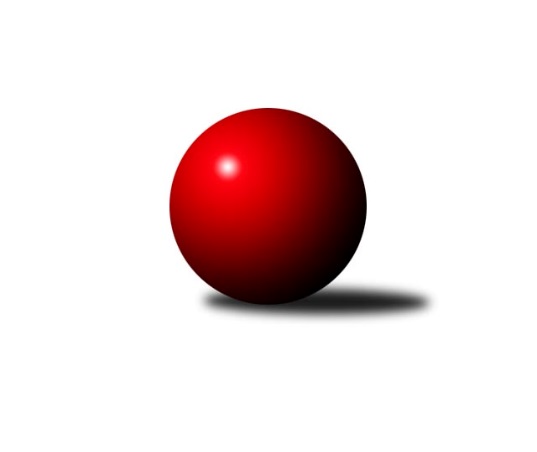 Č.2Ročník 2023/2024	8.6.2024 3. KLM C 2023/2024Statistika 2. kolaTabulka družstev:		družstvo	záp	výh	rem	proh	skore	sety	průměr	body	plné	dorážka	chyby	1.	TJ Opava	2	2	0	0	12.0 : 4.0 	(27.0 : 21.0)	3336	4	2241	1095	33	2.	KK Šumperk A	2	2	0	0	12.0 : 4.0 	(25.5 : 22.5)	3398	4	2263	1135	29	3.	TJ Spartak Přerov B	2	1	0	1	10.0 : 6.0 	(28.5 : 19.5)	3384	2	2263	1121	32	4.	KK Zábřeh B	2	1	0	1	9.0 : 7.0 	(27.5 : 20.5)	3372	2	2240	1133	23.5	5.	Sokol Přemyslovice	2	1	0	1	8.0 : 8.0 	(24.5 : 23.5)	3285	2	2233	1052	29	6.	KK Vyškov B	2	1	0	1	8.0 : 8.0 	(23.5 : 24.5)	3359	2	2267	1093	31	7.	TJ Odry	2	1	0	1	7.0 : 9.0 	(22.5 : 25.5)	3315	2	2195	1121	19.5	8.	KK Jiskra Rýmařov	2	1	0	1	6.0 : 10.0 	(22.5 : 25.5)	3299	2	2227	1072	33	9.	Loko Č. Třebová	2	1	0	1	6.0 : 10.0 	(19.5 : 28.5)	3354	2	2225	1129	33	10.	TJ Sokol Bohumín	2	0	1	1	7.0 : 9.0 	(25.5 : 22.5)	3236	1	2183	1054	31	11.	TJ Sokol Luhačovice	2	0	1	1	6.0 : 10.0 	(18.0 : 30.0)	3260	1	2181	1080	25	12.	TJ Spartak Bílovec	2	0	0	2	5.0 : 11.0 	(23.5 : 24.5)	3328	0	2234	1095	44.5Tabulka doma:		družstvo	záp	výh	rem	proh	skore	sety	průměr	body	maximum	minimum	1.	TJ Spartak Přerov B	1	1	0	0	7.0 : 1.0 	(16.0 : 8.0)	3355	2	3355	3355	2.	Sokol Přemyslovice	1	1	0	0	6.0 : 2.0 	(14.0 : 10.0)	3258	2	3258	3258	3.	TJ Opava	1	1	0	0	6.0 : 2.0 	(13.5 : 10.5)	3334	2	3334	3334	4.	TJ Odry	1	1	0	0	5.0 : 3.0 	(12.5 : 11.5)	3423	2	3423	3423	5.	KK Šumperk A	1	1	0	0	5.0 : 3.0 	(11.5 : 12.5)	3448	2	3448	3448	6.	Loko Č. Třebová	1	1	0	0	5.0 : 3.0 	(11.5 : 12.5)	3405	2	3405	3405	7.	KK Vyškov B	1	1	0	0	5.0 : 3.0 	(11.0 : 13.0)	3376	2	3376	3376	8.	TJ Sokol Bohumín	1	0	1	0	4.0 : 4.0 	(14.0 : 10.0)	3137	1	3137	3137	9.	KK Zábřeh B	1	0	0	1	3.0 : 5.0 	(11.5 : 12.5)	3310	0	3310	3310	10.	TJ Spartak Bílovec	1	0	0	1	2.0 : 6.0 	(10.5 : 13.5)	3326	0	3326	3326	11.	TJ Sokol Luhačovice	1	0	0	1	2.0 : 6.0 	(8.0 : 16.0)	3382	0	3382	3382	12.	KK Jiskra Rýmařov	1	0	0	1	1.0 : 7.0 	(10.0 : 14.0)	3237	0	3237	3237Tabulka venku:		družstvo	záp	výh	rem	proh	skore	sety	průměr	body	maximum	minimum	1.	KK Šumperk A	1	1	0	0	7.0 : 1.0 	(14.0 : 10.0)	3347	2	3347	3347	2.	KK Zábřeh B	1	1	0	0	6.0 : 2.0 	(16.0 : 8.0)	3434	2	3434	3434	3.	TJ Opava	1	1	0	0	6.0 : 2.0 	(13.5 : 10.5)	3337	2	3337	3337	4.	KK Jiskra Rýmařov	1	1	0	0	5.0 : 3.0 	(12.5 : 11.5)	3361	2	3361	3361	5.	TJ Sokol Luhačovice	1	0	1	0	4.0 : 4.0 	(10.0 : 14.0)	3138	1	3138	3138	6.	TJ Spartak Bílovec	1	0	0	1	3.0 : 5.0 	(13.0 : 11.0)	3330	0	3330	3330	7.	TJ Spartak Přerov B	1	0	0	1	3.0 : 5.0 	(12.5 : 11.5)	3413	0	3413	3413	8.	KK Vyškov B	1	0	0	1	3.0 : 5.0 	(12.5 : 11.5)	3342	0	3342	3342	9.	TJ Sokol Bohumín	1	0	0	1	3.0 : 5.0 	(11.5 : 12.5)	3335	0	3335	3335	10.	Sokol Přemyslovice	1	0	0	1	2.0 : 6.0 	(10.5 : 13.5)	3312	0	3312	3312	11.	TJ Odry	1	0	0	1	2.0 : 6.0 	(10.0 : 14.0)	3207	0	3207	3207	12.	Loko Č. Třebová	1	0	0	1	1.0 : 7.0 	(8.0 : 16.0)	3302	0	3302	3302Tabulka podzimní části:		družstvo	záp	výh	rem	proh	skore	sety	průměr	body	doma	venku	1.	TJ Opava	2	2	0	0	12.0 : 4.0 	(27.0 : 21.0)	3336	4 	1 	0 	0 	1 	0 	0	2.	KK Šumperk A	2	2	0	0	12.0 : 4.0 	(25.5 : 22.5)	3398	4 	1 	0 	0 	1 	0 	0	3.	TJ Spartak Přerov B	2	1	0	1	10.0 : 6.0 	(28.5 : 19.5)	3384	2 	1 	0 	0 	0 	0 	1	4.	KK Zábřeh B	2	1	0	1	9.0 : 7.0 	(27.5 : 20.5)	3372	2 	0 	0 	1 	1 	0 	0	5.	Sokol Přemyslovice	2	1	0	1	8.0 : 8.0 	(24.5 : 23.5)	3285	2 	1 	0 	0 	0 	0 	1	6.	KK Vyškov B	2	1	0	1	8.0 : 8.0 	(23.5 : 24.5)	3359	2 	1 	0 	0 	0 	0 	1	7.	TJ Odry	2	1	0	1	7.0 : 9.0 	(22.5 : 25.5)	3315	2 	1 	0 	0 	0 	0 	1	8.	KK Jiskra Rýmařov	2	1	0	1	6.0 : 10.0 	(22.5 : 25.5)	3299	2 	0 	0 	1 	1 	0 	0	9.	Loko Č. Třebová	2	1	0	1	6.0 : 10.0 	(19.5 : 28.5)	3354	2 	1 	0 	0 	0 	0 	1	10.	TJ Sokol Bohumín	2	0	1	1	7.0 : 9.0 	(25.5 : 22.5)	3236	1 	0 	1 	0 	0 	0 	1	11.	TJ Sokol Luhačovice	2	0	1	1	6.0 : 10.0 	(18.0 : 30.0)	3260	1 	0 	0 	1 	0 	1 	0	12.	TJ Spartak Bílovec	2	0	0	2	5.0 : 11.0 	(23.5 : 24.5)	3328	0 	0 	0 	1 	0 	0 	1Tabulka jarní části:		družstvo	záp	výh	rem	proh	skore	sety	průměr	body	doma	venku	1.	TJ Spartak Přerov B	0	0	0	0	0.0 : 0.0 	(0.0 : 0.0)	0	0 	0 	0 	0 	0 	0 	0 	2.	TJ Opava	0	0	0	0	0.0 : 0.0 	(0.0 : 0.0)	0	0 	0 	0 	0 	0 	0 	0 	3.	Sokol Přemyslovice	0	0	0	0	0.0 : 0.0 	(0.0 : 0.0)	0	0 	0 	0 	0 	0 	0 	0 	4.	KK Šumperk A	0	0	0	0	0.0 : 0.0 	(0.0 : 0.0)	0	0 	0 	0 	0 	0 	0 	0 	5.	Loko Č. Třebová	0	0	0	0	0.0 : 0.0 	(0.0 : 0.0)	0	0 	0 	0 	0 	0 	0 	0 	6.	TJ Sokol Bohumín	0	0	0	0	0.0 : 0.0 	(0.0 : 0.0)	0	0 	0 	0 	0 	0 	0 	0 	7.	KK Jiskra Rýmařov	0	0	0	0	0.0 : 0.0 	(0.0 : 0.0)	0	0 	0 	0 	0 	0 	0 	0 	8.	KK Zábřeh B	0	0	0	0	0.0 : 0.0 	(0.0 : 0.0)	0	0 	0 	0 	0 	0 	0 	0 	9.	TJ Sokol Luhačovice	0	0	0	0	0.0 : 0.0 	(0.0 : 0.0)	0	0 	0 	0 	0 	0 	0 	0 	10.	TJ Spartak Bílovec	0	0	0	0	0.0 : 0.0 	(0.0 : 0.0)	0	0 	0 	0 	0 	0 	0 	0 	11.	TJ Odry	0	0	0	0	0.0 : 0.0 	(0.0 : 0.0)	0	0 	0 	0 	0 	0 	0 	0 	12.	KK Vyškov B	0	0	0	0	0.0 : 0.0 	(0.0 : 0.0)	0	0 	0 	0 	0 	0 	0 	0 Zisk bodů pro družstvo:		jméno hráče	družstvo	body	zápasy	v %	dílčí body	sety	v %	1.	Ladislav Stárek 	KK Jiskra Rýmařov  	2	/	2	(100%)	8	/	8	(100%)	2.	Milan Šula 	KK Zábřeh B 	2	/	2	(100%)	7	/	8	(88%)	3.	Tomáš Molek 	TJ Sokol Luhačovice 	2	/	2	(100%)	7	/	8	(88%)	4.	Jaroslav Vymazal 	KK Šumperk A 	2	/	2	(100%)	7	/	8	(88%)	5.	Jiří Trávníček 	KK Vyškov B 	2	/	2	(100%)	7	/	8	(88%)	6.	Marek Frydrych 	TJ Odry  	2	/	2	(100%)	7	/	8	(88%)	7.	Lukáš Horňák 	KK Zábřeh B 	2	/	2	(100%)	6	/	8	(75%)	8.	Tomáš Valíček 	TJ Opava  	2	/	2	(100%)	6	/	8	(75%)	9.	Aleš Kohutek 	TJ Sokol Bohumín  	2	/	2	(100%)	6	/	8	(75%)	10.	Tomáš Binar 	TJ Spartak Bílovec 	2	/	2	(100%)	6	/	8	(75%)	11.	Jiří Šoupal 	Sokol Přemyslovice  	2	/	2	(100%)	6	/	8	(75%)	12.	Stanislav Beňa ml.	TJ Spartak Přerov B 	2	/	2	(100%)	6	/	8	(75%)	13.	Michal Markus 	TJ Opava  	2	/	2	(100%)	5.5	/	8	(69%)	14.	Radek Grulich 	Sokol Přemyslovice  	2	/	2	(100%)	5	/	8	(63%)	15.	Michal Kudela 	TJ Spartak Bílovec 	2	/	2	(100%)	5	/	8	(63%)	16.	Pavel Heinisch 	KK Šumperk A 	2	/	2	(100%)	5	/	8	(63%)	17.	Jakub Sokol 	Loko Č. Třebová  	2	/	2	(100%)	4.5	/	8	(56%)	18.	Martin Macas 	KK Šumperk A 	2	/	2	(100%)	4	/	8	(50%)	19.	Jan Večerka 	KK Vyškov B 	2	/	2	(100%)	4	/	8	(50%)	20.	Vlastimil Bělíček 	TJ Spartak Přerov B 	1	/	1	(100%)	4	/	4	(100%)	21.	Petr Holanec 	Loko Č. Třebová  	1	/	1	(100%)	3	/	4	(75%)	22.	Libor Daňa 	TJ Spartak Přerov B 	1	/	1	(100%)	3	/	4	(75%)	23.	Jiří Kmoníček 	Loko Č. Třebová  	1	/	1	(100%)	3	/	4	(75%)	24.	Jaromír Rabenseifner 	KK Šumperk A 	1	/	1	(100%)	3	/	4	(75%)	25.	Luděk Rychlovský 	KK Vyškov B 	1	/	1	(100%)	3	/	4	(75%)	26.	Luděk Slanina 	TJ Opava  	1	/	1	(100%)	3	/	4	(75%)	27.	Eduard Varga 	KK Vyškov B 	1	/	1	(100%)	3	/	4	(75%)	28.	Tomáš Chárník 	KK Jiskra Rýmařov  	1	/	1	(100%)	2.5	/	4	(63%)	29.	Miroslav Stuchlík 	TJ Opava  	1	/	1	(100%)	2	/	4	(50%)	30.	Vojtěch Rozkopal 	TJ Odry  	1	/	1	(100%)	2	/	4	(50%)	31.	Petr Kuttler 	TJ Sokol Bohumín  	1	/	1	(100%)	2	/	4	(50%)	32.	Filip Lekeš 	TJ Sokol Luhačovice 	1	/	1	(100%)	2	/	4	(50%)	33.	Petr Dvorský 	TJ Odry  	1	/	1	(100%)	2	/	4	(50%)	34.	Zdeněk Macháček 	TJ Spartak Přerov B 	1	/	2	(50%)	5.5	/	8	(69%)	35.	David Binar 	TJ Spartak Bílovec 	1	/	2	(50%)	5	/	8	(63%)	36.	Josef Sitta 	KK Zábřeh B 	1	/	2	(50%)	5	/	8	(63%)	37.	Rostislav Biolek 	KK Šumperk A 	1	/	2	(50%)	5	/	8	(63%)	38.	Jan Körner 	KK Zábřeh B 	1	/	2	(50%)	5	/	8	(63%)	39.	Pavel Močár 	Sokol Přemyslovice  	1	/	2	(50%)	4	/	8	(50%)	40.	Jan Zaškolný 	TJ Sokol Bohumín  	1	/	2	(50%)	4	/	8	(50%)	41.	Fridrich Péli 	TJ Sokol Bohumín  	1	/	2	(50%)	4	/	8	(50%)	42.	Vladimír Mánek 	TJ Spartak Přerov B 	1	/	2	(50%)	4	/	8	(50%)	43.	Jozef Kuzma 	TJ Sokol Bohumín  	1	/	2	(50%)	4	/	8	(50%)	44.	Stanislav Sliwka 	TJ Sokol Bohumín  	1	/	2	(50%)	4	/	8	(50%)	45.	Jaroslav Tezzele 	KK Jiskra Rýmařov  	1	/	2	(50%)	4	/	8	(50%)	46.	Ondřej Gajdičiar 	TJ Odry  	1	/	2	(50%)	3.5	/	8	(44%)	47.	Michal Blažek 	TJ Opava  	1	/	2	(50%)	3.5	/	8	(44%)	48.	Jiří Flídr 	KK Zábřeh B 	1	/	2	(50%)	3	/	8	(38%)	49.	Jan Sedláček 	Sokol Přemyslovice  	1	/	2	(50%)	3	/	8	(38%)	50.	Petr Bracek 	TJ Opava  	1	/	2	(50%)	3	/	8	(38%)	51.	Michal Loučka 	TJ Spartak Přerov B 	1	/	2	(50%)	3	/	8	(38%)	52.	Jiří Martinů 	TJ Sokol Luhačovice 	1	/	2	(50%)	2	/	8	(25%)	53.	Miroslav Hvozdenský 	TJ Sokol Luhačovice 	0	/	1	(0%)	2	/	4	(50%)	54.	Jaroslav Klus 	TJ Sokol Bohumín  	0	/	1	(0%)	1.5	/	4	(38%)	55.	Libor Krejčí 	KK Zábřeh B 	0	/	1	(0%)	1.5	/	4	(38%)	56.	Jan Kmoníček 	Loko Č. Třebová  	0	/	1	(0%)	1	/	4	(25%)	57.	Antonín Sochor 	KK Jiskra Rýmařov  	0	/	1	(0%)	1	/	4	(25%)	58.	Jaroslav Sedlář 	KK Šumperk A 	0	/	1	(0%)	1	/	4	(25%)	59.	Vojtěch Venclík 	TJ Spartak Přerov B 	0	/	1	(0%)	1	/	4	(25%)	60.	Miroslav Smrčka 	KK Šumperk A 	0	/	1	(0%)	0.5	/	4	(13%)	61.	Karel Máčalík 	TJ Sokol Luhačovice 	0	/	1	(0%)	0	/	4	(0%)	62.	Tomáš Pěnička 	KK Zábřeh B 	0	/	1	(0%)	0	/	4	(0%)	63.	František Habrman 	KK Šumperk A 	0	/	1	(0%)	0	/	4	(0%)	64.	Petr Chlachula 	KK Jiskra Rýmařov  	0	/	1	(0%)	0	/	4	(0%)	65.	Milan Jahn 	TJ Opava  	0	/	2	(0%)	4	/	8	(50%)	66.	Filip Sýkora 	TJ Spartak Bílovec 	0	/	2	(0%)	4	/	8	(50%)	67.	Pavel Močár ml.	Sokol Přemyslovice  	0	/	2	(0%)	4	/	8	(50%)	68.	Karel Chlevišťan 	TJ Odry  	0	/	2	(0%)	4	/	8	(50%)	69.	Tomáš Vejmola 	KK Vyškov B 	0	/	2	(0%)	3.5	/	8	(44%)	70.	Petr Charník 	KK Jiskra Rýmařov  	0	/	2	(0%)	3	/	8	(38%)	71.	Milan Žáček 	TJ Sokol Luhačovice 	0	/	2	(0%)	3	/	8	(38%)	72.	Ladislav Janáč 	KK Jiskra Rýmařov  	0	/	2	(0%)	3	/	8	(38%)	73.	Eduard Tomek 	Sokol Přemyslovice  	0	/	2	(0%)	2.5	/	8	(31%)	74.	Jiří Hetych ml.	Loko Č. Třebová  	0	/	2	(0%)	2	/	8	(25%)	75.	Adam Bezdíček 	Loko Č. Třebová  	0	/	2	(0%)	2	/	8	(25%)	76.	Pavel Zaremba 	KK Vyškov B 	0	/	2	(0%)	2	/	8	(25%)	77.	Petr Číž 	TJ Spartak Bílovec 	0	/	2	(0%)	2	/	8	(25%)	78.	Martin Pavič 	TJ Odry  	0	/	2	(0%)	2	/	8	(25%)	79.	Miloslav Hýbl 	Loko Č. Třebová  	0	/	2	(0%)	2	/	8	(25%)	80.	Jiří Konečný 	TJ Sokol Luhačovice 	0	/	2	(0%)	2	/	8	(25%)	81.	Michal Pavič 	TJ Odry  	0	/	2	(0%)	2	/	8	(25%)	82.	Antonín Fabík 	TJ Spartak Bílovec 	0	/	2	(0%)	1.5	/	8	(19%)	83.	Petr Večerka 	KK Vyškov B 	0	/	2	(0%)	1	/	8	(13%)Průměry na kuželnách:		kuželna	průměr	plné	dorážka	chyby	výkon na hráče	1.	KK Šumperk, 1-4	3430	2278	1152	28.5	(571.8)	2.	TJ Sokol Luhačovice, 1-4	3408	2234	1174	17.0	(568.0)	3.	TJ Lokomotiva Česká Třebová, 1-4	3373	2233	1140	27.5	(562.3)	4.	TJ Odry, 1-4	3355	2239	1116	30.5	(559.2)	5.	KK Vyškov, 1-4	3353	2270	1082	35.5	(558.8)	6.	KK Zábřeh, 1-4	3335	2246	1089	28.5	(555.9)	7.	TJ Spartak Přerov, 1-6	3328	2220	1108	36.0	(554.8)	8.	TJ Opava, 1-4	3323	2235	1087	29.5	(553.8)	9.	KK Jiskra Rýmařov, 1-4	3292	2225	1067	36.0	(548.7)	10.	Sokol Přemyslovice, 1-4	3232	2191	1041	28.0	(538.8)	11.	TJ Sokol Bohumín, 1-4	3137	2135	1002	36.0	(522.9)Nejlepší výkony na kuželnách:KK Šumperk, 1-4KK Šumperk A	3448	2. kolo	Martin Macas 	KK Šumperk A	627	2. koloTJ Spartak Přerov B	3413	2. kolo	Vladimír Mánek 	TJ Spartak Přerov B	616	2. kolo		. kolo	Jaroslav Vymazal 	KK Šumperk A	600	2. kolo		. kolo	Pavel Heinisch 	KK Šumperk A	580	2. kolo		. kolo	Vojtěch Venclík 	TJ Spartak Přerov B	577	2. kolo		. kolo	Zdeněk Macháček 	TJ Spartak Přerov B	570	2. kolo		. kolo	Vlastimil Bělíček 	TJ Spartak Přerov B	556	2. kolo		. kolo	Rostislav Biolek 	KK Šumperk A	555	2. kolo		. kolo	Stanislav Beňa ml.	TJ Spartak Přerov B	551	2. kolo		. kolo	Jaroslav Sedlář 	KK Šumperk A	548	2. koloTJ Sokol Luhačovice, 1-4KK Zábřeh B	3434	1. kolo	Tomáš Molek 	TJ Sokol Luhačovice	609	1. koloTJ Sokol Luhačovice	3382	1. kolo	Lukáš Horňák 	KK Zábřeh B	589	1. kolo		. kolo	Filip Lekeš 	TJ Sokol Luhačovice	589	1. kolo		. kolo	Josef Sitta 	KK Zábřeh B	589	1. kolo		. kolo	Jiří Flídr 	KK Zábřeh B	579	1. kolo		. kolo	Milan Šula 	KK Zábřeh B	579	1. kolo		. kolo	Jiří Konečný 	TJ Sokol Luhačovice	572	1. kolo		. kolo	Jiří Martinů 	TJ Sokol Luhačovice	562	1. kolo		. kolo	Jan Körner 	KK Zábřeh B	560	1. kolo		. kolo	Milan Žáček 	TJ Sokol Luhačovice	558	1. koloTJ Lokomotiva Česká Třebová, 1-4Loko Č. Třebová 	3405	2. kolo	Jiří Trávníček 	KK Vyškov B	606	2. koloKK Vyškov B	3342	2. kolo	Jakub Sokol 	Loko Č. Třebová 	590	2. kolo		. kolo	Petr Holanec 	Loko Č. Třebová 	589	2. kolo		. kolo	Tomáš Vejmola 	KK Vyškov B	582	2. kolo		. kolo	Jiří Kmoníček 	Loko Č. Třebová 	571	2. kolo		. kolo	Luděk Rychlovský 	KK Vyškov B	564	2. kolo		. kolo	Jan Večerka 	KK Vyškov B	560	2. kolo		. kolo	Adam Bezdíček 	Loko Č. Třebová 	558	2. kolo		. kolo	Jiří Hetych ml.	Loko Č. Třebová 	552	2. kolo		. kolo	Miloslav Hýbl 	Loko Č. Třebová 	545	2. koloTJ Odry, 1-4TJ Odry 	3423	1. kolo	Marek Frydrych 	TJ Odry 	636	1. koloTJ Opava 	3337	2. kolo	Petr Bracek 	TJ Opava 	593	2. koloTJ Sokol Bohumín 	3335	1. kolo	Michal Markus 	TJ Opava 	581	2. koloTJ Spartak Bílovec	3326	2. kolo	David Binar 	TJ Spartak Bílovec	581	2. kolo		. kolo	Ondřej Gajdičiar 	TJ Odry 	576	1. kolo		. kolo	Aleš Kohutek 	TJ Sokol Bohumín 	573	1. kolo		. kolo	Michal Kudela 	TJ Spartak Bílovec	572	2. kolo		. kolo	Stanislav Sliwka 	TJ Sokol Bohumín 	568	1. kolo		. kolo	Martin Pavič 	TJ Odry 	568	1. kolo		. kolo	Karel Chlevišťan 	TJ Odry 	566	1. koloKK Vyškov, 1-4KK Vyškov B	3376	1. kolo	Michal Kudela 	TJ Spartak Bílovec	594	1. koloTJ Spartak Bílovec	3330	1. kolo	Tomáš Binar 	TJ Spartak Bílovec	589	1. kolo		. kolo	Jan Večerka 	KK Vyškov B	586	1. kolo		. kolo	Tomáš Vejmola 	KK Vyškov B	585	1. kolo		. kolo	Eduard Varga 	KK Vyškov B	581	1. kolo		. kolo	Jiří Trávníček 	KK Vyškov B	561	1. kolo		. kolo	David Binar 	TJ Spartak Bílovec	552	1. kolo		. kolo	Filip Sýkora 	TJ Spartak Bílovec	545	1. kolo		. kolo	Petr Číž 	TJ Spartak Bílovec	542	1. kolo		. kolo	Petr Večerka 	KK Vyškov B	535	1. koloKK Zábřeh, 1-4KK Jiskra Rýmařov 	3361	2. kolo	Ladislav Stárek 	KK Jiskra Rýmařov 	605	2. koloKK Zábřeh B	3310	2. kolo	Lukáš Horňák 	KK Zábřeh B	579	2. kolo		. kolo	Jaroslav Tezzele 	KK Jiskra Rýmařov 	564	2. kolo		. kolo	Milan Šula 	KK Zábřeh B	559	2. kolo		. kolo	Petr Charník 	KK Jiskra Rýmařov 	557	2. kolo		. kolo	Tomáš Chárník 	KK Jiskra Rýmařov 	555	2. kolo		. kolo	Josef Sitta 	KK Zábřeh B	551	2. kolo		. kolo	Antonín Sochor 	KK Jiskra Rýmařov 	550	2. kolo		. kolo	Jan Körner 	KK Zábřeh B	549	2. kolo		. kolo	Libor Krejčí 	KK Zábřeh B	547	2. koloTJ Spartak Přerov, 1-6TJ Spartak Přerov B	3355	1. kolo	Jakub Sokol 	Loko Č. Třebová 	590	1. koloLoko Č. Třebová 	3302	1. kolo	Stanislav Beňa ml.	TJ Spartak Přerov B	575	1. kolo		. kolo	Michal Loučka 	TJ Spartak Přerov B	568	1. kolo		. kolo	Jiří Hetych ml.	Loko Č. Třebová 	565	1. kolo		. kolo	Vlastimil Bělíček 	TJ Spartak Přerov B	564	1. kolo		. kolo	Vladimír Mánek 	TJ Spartak Přerov B	553	1. kolo		. kolo	Petr Holanec 	Loko Č. Třebová 	550	1. kolo		. kolo	Zdeněk Macháček 	TJ Spartak Přerov B	550	1. kolo		. kolo	Miloslav Hýbl 	Loko Č. Třebová 	548	1. kolo		. kolo	Libor Daňa 	TJ Spartak Přerov B	545	1. koloTJ Opava, 1-4TJ Opava 	3334	1. kolo	Michal Blažek 	TJ Opava 	594	1. koloSokol Přemyslovice 	3312	1. kolo	Jiří Šoupal 	Sokol Přemyslovice 	578	1. kolo		. kolo	Eduard Tomek 	Sokol Přemyslovice 	573	1. kolo		. kolo	Radek Grulich 	Sokol Přemyslovice 	564	1. kolo		. kolo	Petr Bracek 	TJ Opava 	559	1. kolo		. kolo	Michal Markus 	TJ Opava 	548	1. kolo		. kolo	Tomáš Valíček 	TJ Opava 	547	1. kolo		. kolo	Milan Jahn 	TJ Opava 	547	1. kolo		. kolo	Pavel Močár ml.	Sokol Přemyslovice 	540	1. kolo		. kolo	Luděk Slanina 	TJ Opava 	539	1. koloKK Jiskra Rýmařov, 1-4KK Šumperk A	3347	1. kolo	Jaromír Rabenseifner 	KK Šumperk A	591	1. koloKK Jiskra Rýmařov 	3237	1. kolo	Martin Macas 	KK Šumperk A	584	1. kolo		. kolo	Ladislav Janáč 	KK Jiskra Rýmařov 	570	1. kolo		. kolo	Ladislav Stárek 	KK Jiskra Rýmařov 	569	1. kolo		. kolo	Rostislav Biolek 	KK Šumperk A	564	1. kolo		. kolo	Jaroslav Vymazal 	KK Šumperk A	562	1. kolo		. kolo	Jaroslav Tezzele 	KK Jiskra Rýmařov 	547	1. kolo		. kolo	Pavel Heinisch 	KK Šumperk A	540	1. kolo		. kolo	Antonín Sochor 	KK Jiskra Rýmařov 	527	1. kolo		. kolo	Petr Charník 	KK Jiskra Rýmařov 	515	1. koloSokol Přemyslovice, 1-4Sokol Přemyslovice 	3258	2. kolo	Marek Frydrych 	TJ Odry 	566	2. koloTJ Odry 	3207	2. kolo	Jan Sedláček 	Sokol Přemyslovice 	560	2. kolo		. kolo	Pavel Močár 	Sokol Přemyslovice 	557	2. kolo		. kolo	Jiří Šoupal 	Sokol Přemyslovice 	555	2. kolo		. kolo	Radek Grulich 	Sokol Přemyslovice 	551	2. kolo		. kolo	Petr Dvorský 	TJ Odry 	548	2. kolo		. kolo	Karel Chlevišťan 	TJ Odry 	546	2. kolo		. kolo	Ondřej Gajdičiar 	TJ Odry 	533	2. kolo		. kolo	Eduard Tomek 	Sokol Přemyslovice 	523	2. kolo		. kolo	Michal Pavič 	TJ Odry 	516	2. koloTJ Sokol Bohumín, 1-4TJ Sokol Luhačovice	3138	2. kolo	Tomáš Molek 	TJ Sokol Luhačovice	591	2. koloTJ Sokol Bohumín 	3137	2. kolo	Jiří Martinů 	TJ Sokol Luhačovice	537	2. kolo		. kolo	Petr Kuttler 	TJ Sokol Bohumín 	527	2. kolo		. kolo	Jan Zaškolný 	TJ Sokol Bohumín 	525	2. kolo		. kolo	Fridrich Péli 	TJ Sokol Bohumín 	525	2. kolo		. kolo	Stanislav Sliwka 	TJ Sokol Bohumín 	521	2. kolo		. kolo	Jozef Kuzma 	TJ Sokol Bohumín 	521	2. kolo		. kolo	Jiří Konečný 	TJ Sokol Luhačovice	519	2. kolo		. kolo	Aleš Kohutek 	TJ Sokol Bohumín 	518	2. kolo		. kolo	Miroslav Hvozdenský 	TJ Sokol Luhačovice	503	2. koloČetnost výsledků:	7.0 : 1.0	1x	6.0 : 2.0	2x	5.0 : 3.0	4x	4.0 : 4.0	1x	3.0 : 5.0	1x	2.0 : 6.0	2x	1.0 : 7.0	1x